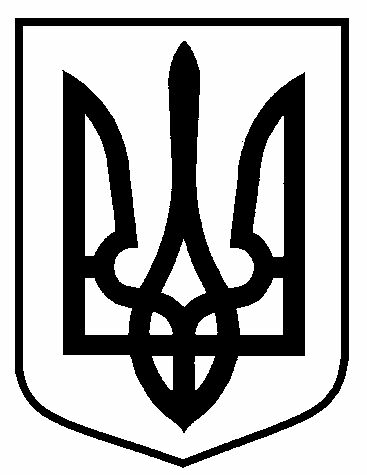 КОМУНАЛЬНЕ НЕКОМЕРЦІЙНЕ ПІДПРИЄМСТВО «ЦЕНТР ПЕРВИННОЇ МЕДИКО-САНІТАРНОЇ ДОПОМОГИ» СУМСЬКОЇ РАЙОННОЇ РАДИ СУМСЬКОЇ ОБЛАСТІвул. М.Вовчка, .Суми, 40007, тел./факс (0542) 66-57-02e-mail: srcpmsd@ukr.net Код ЄДРПОУ 3857573102.09.2020 № 665   		                                	       На № 01-24/2/496  від 28.08.2020АнніПро розгляд запитуАдміністрацією комунального некомерційного підприємства «Центр первинної  медико-санітарної допомоги» Сумської районної ради Сумської області Ваш запит про доступ до публічної інформації розглянуто. Відповідно до ч.1 ст. 1 Закону України «Про доступ до  публічної інформації» публічна інформація - це відображена та задокументована будь-якими засобами та на будь-яких носіях інформація, що була отримана або створена в процесі виконання суб'єктами владних повноважень своїх обов'язків, передбачених чинним законодавством, або яка знаходиться у володінні суб'єктів владних повноважень, інших розпорядників публічної інформації, визначених цим Законом.Згідно п.2 ч.1 ст.13 Закону України «Про доступ до  публічної інформації» розпорядниками інформації для цілей цього Закону визнаються зокрема юридичні особи, що фінансуються з державного, місцевих бюджетів, бюджету Автономної Республіки Крим, - стосовно інформації щодо використання бюджетних коштів.Адміністрація комунального некомерційного підприємства «Центр первинної  медико-санітарної допомоги» Сумської районної ради Сумської області повідомляє про відсутність вакантних посад лікарів станом  на 25.08.2020р. Одночасно роз’яснюємо, що відповідно до ч.1 ст.23 Закону України «Про доступ до публічної інформації» рішення, дії чи бездіяльність розпорядників інформації можуть бути оскаржені до керівника розпорядника, вищого органу або суду.З повагою,Директор			                                                   Світлана МЕТЕНКО             Юлія Бороздна  (0542) 66-57-08